Lê o seguinte texto, sublinhando, em cada parágrafo, as ideias-chaves; em seguida, faz anotações na tua própria folha, de modo a poderes resumir o texto.O Pesadelo     Alexander Cold acordou ao amanhecer, sobressaltado por um pesadelo. Sonhara que um enorme pássaro preto se atirava contra a janela com um fragor de vidros estilhaçados, entrava em casa e levava a sua mãe.     No sonho, ele observava impotente como o abutre gigantesco agarrava em Lisa Cold pela roupa, com as suas garras amarelas, saindo pela mesma janela partida e desaparecendo num céu carregado de grandes nuvens negras.      Acordou-o o ribombar da tempestade, o vento fustigando as árvores, a chuva a tamborilar sobre o telhado, os relâmpagos incendiando a noite e o rugir dos trovões.     Acendeu a luz com a sensação de estar num barco à deriva e aconchegou-se contra o vulto do cão que dormia ao seu lado. Calculou que a poucos quarteirões da sua casa, o oceano Pacífico rugia, agigantando-se em ondas furiosas contra a muralha. Ficou a ouvir a tempestade e a pensar no pássaro preto e na sua mãe, esperando que acalmassem os batimentos de tambor que sentia no peito. Estava ainda envolvido nas imagens daquele pesadelo.     O rapaz olhou para o relógio: seis e meia, hora de se levantar. Lá fora, mal começava a clarear. Pressentiu que este seria um dia desastroso, um daqueles dias em que mais valia ficar na cama, porque tudo corria mal. Havia muitos dias assim desde que a mãe adoecera. `As vezes o ambiente em casa era pesado, como se estivesse no fundo do mar. Nesses dias, o único alívio era fugir, sair a correr pela praia, com o Poncho, até ficar sem fôlego.     Mas há uma semana que não parava de chover, um verdadeiro dilúvio…Isabel Allende, A Cidade dos Deuses SelvagensI Categorias da NarrativaSitua a acção no espaço e no tempo.Classifica as personagens.Nos parágrafos 3 e 4 encontras uma descrição dinâmica, em que a paisagem é vista sob o efeito da tempestade; os elementos descritos estão em movimento.Com base nas anotações que fizeste para o 3º e 4ºparágrafos, elabora um esquema para uma descrição da tempestade.Desenvolve, agora, o teu esquema, transformando-o num breve texto.Recorda o que aprendeste sobre Imagens Sensoriais preenchendo a seguinte tabela com X:Este texto pertence a uma Introdução. Qual é a situação Inicial que vai desencadear a acção?(Qual é o acontecimento fora do vulgar que veio alterar o equilíbrio quotidiano da vida do Alex?)Identifica os seguintes recursos expressivos:“Sonhara que um enorme pássaro preto…com garras amarelas…”“…um céu carregado de enormes nuvens pretas.”“Acordou-o o ribombar da tempestade, o vento,,,a chuva,,,os relâmpagos…e o rugir dos trovões.”“… o oceano Pacífico rugia, agigantando-se em ondas furiosas contra a muralha…”“Às vezes, o ambiente em casa era pesado, como se estivesse no fundo do mar.”“…esperando que se acalmassem os batimentos de tambor que sentia no peito.”A expressão sublinhada está empregue em sentido figurado. Justifica esta afirmação.II Interpretação de TextoResume, por palavras tuas, o pesadelo de Alexander Cold.Quais eram os pontos comuns entre o sonho e a realidade?“…aconchegou-se contra o vulto do cão que dormia ao seu lado.”Como se chamava o cão de Alexander?Se tens um animal de estimação, fala um pouco sobre ele; se não tens, explica por que aprecias um animal que seja teu favorito.“Pressentiu que este seria um dia desastroso…”Caracteriza, por palavras tuas, o estado de espírito de Alexander Cold, nesta manhã tempestuosa.Concordas com Alexander em que, correr pela praia, com o nosso cão ao lado, alivia os momentos difíceis? Justifica a tua resposta.III Funcionamento da LínguaFormação de PalavrasClassifica, quanto à formação, as seguintes palavras:Recorda o que aprendeste sobre o significado de prefixos e sufixos e preenche o quadro abaixo:Forma uma família de 5 palavras a que pertença a palavra Pesadelo.Classes de PalavrasRecorda o que aprendeste sobre classificação morfológica em geral e sobre Advérbios e Pronomes em particular e responde às seguintes questões:Identifica a classe e a subclasse das palavras sublinhadas:Lá fora, mal começava a clarear.Este seria um dia desastroso.Em que mais valia ficar na cama…Havia muitos dias assim desde...Até ficar sem fôlego.Mas antes  de anoitecer, tudo mudaria para sempreHomónimas, Homófonas, HomógrafasCompara os seguintes pares de palavras quanto ao som, à grafia e ao significado, antes de as classificares:“Seis e meia, hora de se levantar. Lá fora, mal começava a clarear…”Funções SintácticasAnalisa sintacticamente as frases seguintes:“Naquela noite, Alexander acordou bruscamente por causa de um pesadelo.”“ Alex preocupava-se com a sua mãe até durante o sono.”“Poncho dormia com o dono, confortavelmente.“Nas praias do Pacífico, as tempestades formam ondas altíssimas na época dos furacões.”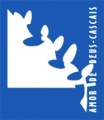 C O L É G I O  D O   A M O R   D E   D E U STESTE FORMATIVO 2  DE PORTUGUÊS C O L É G I O  D O   A M O R   D E   D E U STESTE FORMATIVO 2  DE PORTUGUÊS DATA: Novembro  de 20086ºANO Imagens SensoriaisImagens SensoriaisImagens SensoriaisImagens SensoriaisImagens SensoriaisImagens SensoriaisExpressõesVisuaisAuditivasTácteisOlfactivasGustativas4.1.“…um enorme pássaro preto…4.2.“…um pássaro…se atirava contra a janela…”4.3.“…com um enorme fragor de vidros estilhaçados…”4.4.“…agarrava em Lisa …pela roupa com as suas garras…”4.5.“…com as suas garras amarelas…”4.6.“… o ribombar da tempestade…”4.7.“…o vento fustigando as árvores…”4.8.“ …a chuva a tamborilar sobre o telhado…”4.9.“… os relâmpagos incendiando a noite…”4.10“…o surdo rugir dos trovões…”4.11“Lá fora, mal começava a clarear.”4.12“…aconchegou-se contra o vulto do cão que dormia ao seu lado.”4.13“…os batimentos de tambor que sentia no peito.”4.14“…sair a correr pela praia…”4.15“…até ficar sem fôlego…”PalavrasPrimitivasDerivadasDerivadasCompostasCompostasPalavrasRadical+Vogal TemáticaPorPrefixaçãoPor SufixaçãoPorJustaposiçãoPorAglutinaçãoamanhecersobressaltadoestilhaçadossonhoimpotenteabutregigantescofuriosasmuralhapára-ventoguarda-chuvabatimentospesadelomeio-diapressentiudesastrosobeira-marcabisbaixoPalavrasDerivadasPrefixosSufixosSignificadosmuralhafustigandoagigantardesastrosopesadopressentirPares de PalavrasSomGrafiaSignificadoClassificaçãoMeia/ Hora/Lá/Fora/